HARMONOGRAM ODBIORU ODPADÓWw terminie od 01.07.2020 r. do 31.12.2020 r.GMINA POŚWIĘTNE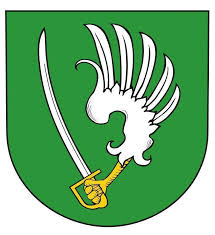 		Zabraniec, Ostrowik, Trzcinka, 				   Małków, Krubki GórkiODPADY NALEŻY WYSTAWIĆ DO GODZ. 7:00 !W MIEJSCACH DOSTĘPNYCH DO ODBIORU Z MOŻLIWOŚCIĄ DOJAZDU !KONTAKT: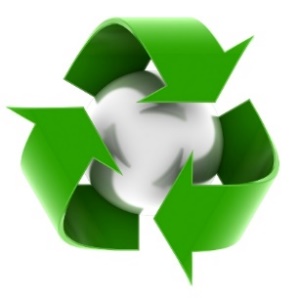   ODPADY NIESEGERGOWANE – ZMIESZANE  ODPADY BIODEGRADOWALNE (w tym odpady z ogródków)ODPADY SEGREGOWANE:   PAPIER  SZKŁO   TWORZYWA SZTUCZNE, METALEROK 2020ROK 2020ROK 2020LIPIEC6,  2013,  27SIERPIEŃ3,  17,  3110,  24WRZESIEŃ14,  287,  21PAŹDZIERNIK12,  265,  19LISTOPAD916GRUDZIEŃ714FIRMA ZBIERAJĄCA ODPADYKOBE S.C.Duczki ul. Myśliwska 805-200 Wołomintel. 601 053 265; 506 074 605e-mail: kobe@kobe-sc.plwww.kobe-sc.pl